Приложение N 2к Административному регламентуФонда социального страхованияРоссийской Федерации по предоставлениюгосударственной услуги по регистрациии снятию с регистрационного учетастрахователей - физических лиц,заключивших трудовой договорс работником, утвержденному приказомФонда социального страхованияРоссийской Федерацииот 22 апреля 2019 г. N 215Форма                                         __________________________________                                          (Число, месяц (прописью), год)В _________________________________________________________________________     (Наименование территориального органа Фонда социального страхования                            Российской Федерации)                                 ЗАЯВЛЕНИЕ     о снятии с регистрационного учета в территориальном органе Фонда       социального страхования Российской Федерации физического лицаПрошу снять с регистрационного учета________________________ _________________ ________________________________        (Фамилия)              (Имя)            (Отчество (при наличии)АдресРегистрационный номер страхователя ________________в  связи с прекращением действия трудового договора с последним из принятыхработников. Наличие/  отсутствие <*>  действующих гражданско-правовых договоров, в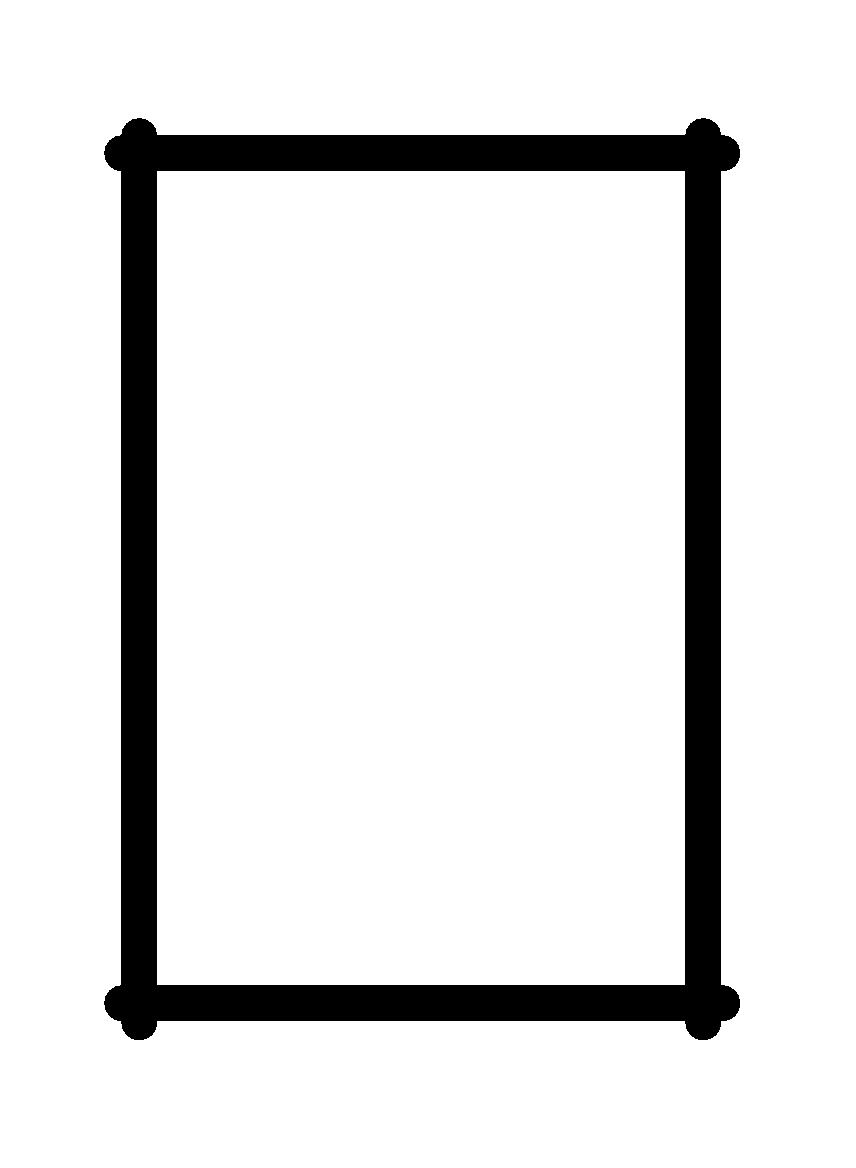 соответствии  с  которыми страхователь обязан уплачивать в Фонд социальногострахования   Российской   Федерации   страховые   взносы  на  обязательноесоциальное   страхование   от   несчастных   случаев   на   производстве  ипрофессиональных заболеваний.Прошу копию решения о снятии с регистрационного учета <*> вручить/  направить по почте/  направить в форме электронного                                       документа (при направлении заявления                                       через Единый портал)Подпись заявителя _______________Подпись работника многофункционального центра <**> ______ (_______________)                                                            расшифровкаМП <**>--------------------------------<*> Нужное отметить.<**> В случае указания заявителем государственной услуги в комплексном запросе(Почтовый индекс)(Почтовый индекс)(Субъект Российской Федерации)(Субъект Российской Федерации)(Субъект Российской Федерации)(Субъект Российской Федерации)(Субъект Российской Федерации)(Город, область, иной населенный пункт)(Улица/переулок/проспект)(Улица/переулок/проспект)(Дом)(Корпус)(Корпус)(Квартира)